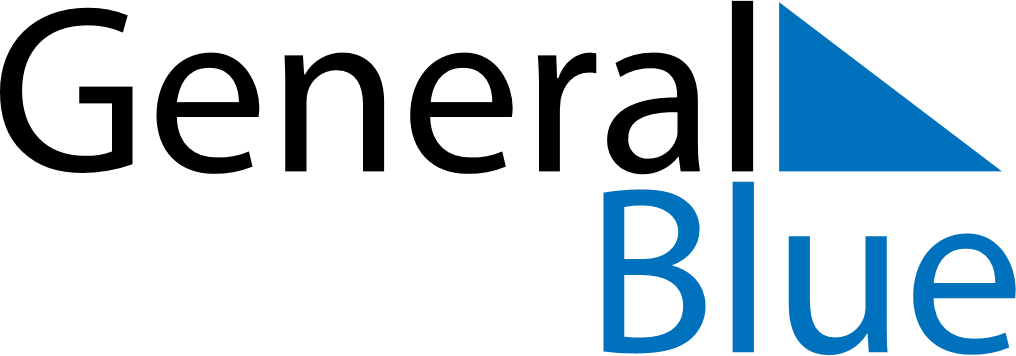 March 2019March 2019March 2019South SudanSouth SudanSundayMondayTuesdayWednesdayThursdayFridaySaturday123456789International Women’s Day10111213141516171819202122232425262728293031